 Appel à Projets (AAP)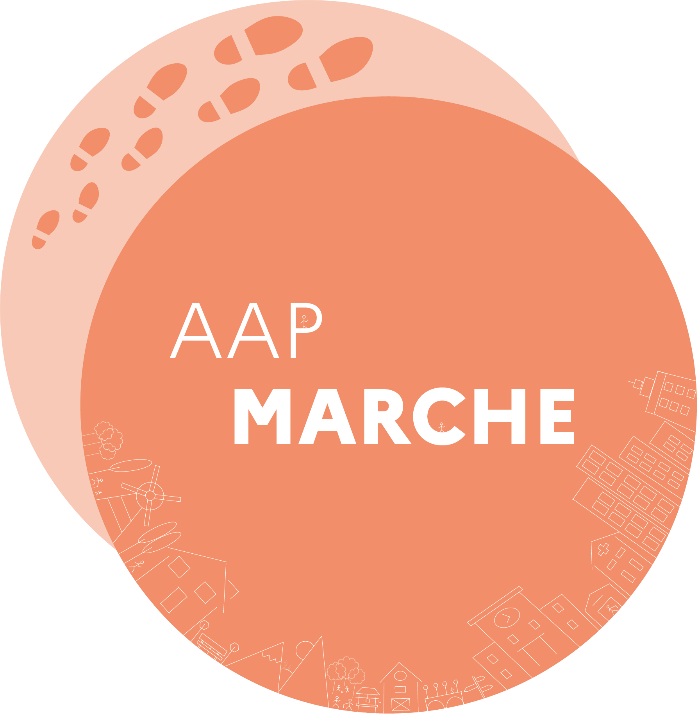 Marche du quotidienPIECE 1 : DOSSIER DE CANDIDATUREDate de clôture de l’AAP : 03/06/2024 – 17h heure de ParisContact : aap.marche@ademe.fr Attention, le dossier de demande d’aide est à communiquer à l’ADEME uniquement via la plateforme « agirpourlatransition.ademe.fr » sur la page de l’appel à projets. Aucun dossier remis au format « papier » ou transmis par courriel ne sera accepté. Il est conseillé de se connecter à la plateforme suffisamment à l’avance (minimum une semaine) pour vérifier la réussite de l’accès et, le cas échéant, prendre contact avec l’ADEME. Le dépôt du dossier est effectif lorsque le déposant reçoit un courriel accusant réception de sa demande d’aide.La qualité technique, la clarté et le soin apportés au dossier de soumission est un critère d’évaluation de la candidatureCe document est une trame à respecter pour décrire votre projet. Une attention particulière sera apportée aux dossiers concis et synthétiques, exprimant clairement les enjeux et problématiques du territoire en matière de mobilité piétonne, l’ambition et le projet du territoire, ainsi que les moyens mis en œuvre. Les parties surlignées en bleu peuvent être supprimées par le candidat avant le dépôt du document sur la plate-forme.Ne sont pas recevables :Les dossiers non déposés via la plateforme numérique « Agir pour la transition »,Les dossiers soumis hors délai,Les dossiers incomplets,Les dossiers ne respectant pas les formats de soumission,Les dossiers présentant des incohérences entre le document technique et le document financier (exemple : un partenaire déclaré dans le dossier technique et non mentionné dans le dossier financier).Ne sont pas éligibles, et donc non instruits :Les dossiers dont les projets n’entrent pas dans le champ de l’appel à projets, Les dossiers présentés par des territoires ne répondant pas aux critères mentionnés,Les opérations de plus de 36 mois,Les opérations qui ont commencé avant le dépôt de la demande d’aide.FICHE D’IDENTITe du projetENJEU ET COHERENCE TERRITORIALE1.1 Contexte géographiqueContexte géographique, échelle territoriale, superficie, nombre de communes dans le cas des EPCI, nombre d’habitants et d’emplois, caractère rural ou urbain, contraintes topographiques, typologie d’habitat (diffus, dense)…10 lignes maximum1.2 Enjeux relatifs à la mobilité piétonne et à la place du piéton sur le territoireProblématiques identifiées à l’échelle de la collectivité relatives à la mobilité piétonne. Besoins exprimés par la population (habitants, commerçants, scolaires, entreprises). Potentialités identifiées de reports modaux…10 lignes maximum1.3 Documents cadres sur la mobilité et démarches environnementalesQuels sont les documents cadre et de planification de la mobilité validés ou en cours d’élaboration dans votre collectivité (Plan de mobilités actives, Schéma Directeur piéton…) ? Quelle articulation avec les documents stratégiques des autres échelons territoriaux (communes ou EPCI avoisinants, Département, Région) ? Quelles sont les démarches environnementales en cours (Plan de Protection de l’Atmosphère, Zones à Faibles Emissions…) ?10 lignes maximum1.4 Moyens actuels mobilisés Préciser les moyens mis en œuvre dans la collectivité en lien avec la mobilité piétonne : organisation des services, transversalité de la thématique, moyens humains et financiers, portage politique.10 lignes maximumAMBITION DU PROJET2.1 Plan d’action prévisionnel du projet (sur 36 mois maximum)Pour chaque axe, liste des actions financées, date de début prévisionnelle, durée, description des actions, échelle territoriale, productions fournies, bénéfices attendus, suivi.Axe 1 : Soutenir des études stratégiques des territoires en faveur de l’intégration de la mobilité piétonne dans leurs politiques publiquesDupliquer autant de tableaux que d’actions sollicitées par axeAxe 2 : Soutenir la mise en place d’aménagements légers de l’espace public en faveur de la marcheDupliquer autant de tableaux que d’actions sollicitées par axeAxe 3 : Soutenir l’animation et la communication de politiques de mobilité piétonneDupliquer autant de tableaux que d’actions sollicitées par axeENGAGEMENT DU PORTEUR3.1 Composition de l’équipe projetDétail de l’équipe projet et des ressources humaines mobilisées. Quels élus et/ou techniciens seront mobilisés pour le suivi du projet (rôle, qualification, service) ? Des personnes seront-elles recrutées spécifiquement ?...5 lignes maximum3.2 Gouvernance et suivi du projetDécrire l’organisation entre les acteurs du projet, la méthodologie d’animation et de suivi (organisation de comités de pilotage, comité technique, réunions, concertations... Composition et fréquence). Quel est le processus d’évaluation et de validation envisagé pour les actions conduites ?Pour rappel, les lauréats auront pour obligation de réaliser une réunion de lancement du projet avec l’expert référent de l’ADEME dans un délai de 3 mois après la notification du contrat d’aide.5 lignes maximum3.3 Implication territorialeQuelle démarche participative et de concertation est prévue (habitants, commerces, entreprises, associations…) ?   Est-il prévu de mobiliser d’autres partenaires (acteurs privés, publics, parapublics, associations) ? 10 lignes maximum3.4 Evaluation des actionsComment seront évaluées les actions mises en œuvre ? Comment seront utilisés les résultats de ces évaluations ?10 lignes maximumAMBITIONS POSt PROJET4.1 Effet incitatif de l’aide et pérennisation des actionsComment l’aide financière sollicitée contribue-t-elle à mettre en place une politique piétonne durable à moyen et long terme sur le territoire ? Quelles sont les modalités envisagées pour pérenniser les actions conduites, après leur évaluation ?5 lignes maximum4.2 Sources de financementQuelles sont les autres sources de financement envisagées pour mener à bien ce projet ?5 lignes maximumNom de la collectivité(Porteur du projet)Titre du projet(Nom du projet permettant de l’identifier rapidement)Date de début prévisionnelle(Mois / Année)Durée du projet(En mois) Représentant légal (élu référent)(Prénom NOM / Fonction)Régime TVA de la collectivité(Un seul choix)   Assujetti partiel à la TVARégime TVA de la collectivité(Un seul choix)   Non assujetti à la TVARégime TVA de la collectivité(Un seul choix)   Assujetti à la TVAAxes sollicités(Choix multiple)Les candidatures associant plusieurs axes seront privilégiées lors de l’instruction.    Axe 1 : Soutenir des études stratégiques des territoires en faveur de l’intégration de la mobilité piétonne dans leurs politiques publiquesAxes sollicités(Choix multiple)Les candidatures associant plusieurs axes seront privilégiées lors de l’instruction.    Axe 2 :  Soutenir la mise en place d’aménagements légers de l’espace public en faveur de la marcheAxes sollicités(Choix multiple)Les candidatures associant plusieurs axes seront privilégiées lors de l’instruction.    Axe 3 : Soutenir l’animation et la communication de politiques de mobilité piétonneAction 1Exemple : Etude stratégique en faveur de la mobilité piétonneMontant d’aide demandé€Date de début prévisionnelleMois/annéeDurée prévisionnelleMoisDescription de l’actionExemple : Elaborer un plan piéton à l’échelle de la collectivité5 lignes maximum Justification de l’échelle territorialeExemple : action mise en œuvre à l’échelle d’une rue, d’un quartier, du centre-ville, de la commune, de l’EPCI… Justification…Productions remises à l’ADEMEExemple : Rapport d’étudeBénéfices attendusExemple : gains en qualité de l’air, consommation d’énergie, report modal, nuisances sonores, sécurité des déplacements, inclusion sociale, santé…5 lignes maximumSuivi de l’actionExemple : évaluation, suivi avant/après, indicateurs…Action n+1A définirMontant d’aide demandé€Date de début prévisionnelleMois/annéeDurée prévisionnelleMoisDescription de l’actionA définir Justification de l’échelle territorialeA définir Productions remises à l’ADEMEA définirBénéfices attendusA définirSuivi de l’actionA définirAction 1Exemple : Fermeture d’une rue en vue de sa piétonnisationMontant d’aide demandé€Date de début prévisionnelleMois/annéeDurée prévisionnelleMoisDescription de l’actionExemple : Mise en place d’aménagements et mobiliers temporaires5 lignes maximum Justification de l’échelle territorialeExemple : action mise en œuvre à l’échelle d’une rue, d’un quartier, du centre-ville, de la commune, de l’EPCI… Justification…Productions remises à l’ADEMEExemple : plans du dispositif, photos, retours d’expériences des usagersBénéfices attendusExemple : gains en qualité de l’air, consommation d’énergie, report modal, nuisances sonores, sécurité des déplacements, inclusion sociale, santé…5 lignes maximumSuivi de l’actionExemple : évaluation, suivi avant/après, indicateurs…Action n+1A définirMontant d’aide demandé€Date de début prévisionnelleMois/annéeDurée prévisionnelleMoisDescription de l’actionA définir Justification de l’échelle territorialeA définir Productions remises à l’ADEMEA définirBénéfices attendusA définirSuivi de l’actionA définirAction 1Exemple : Campagne de communication grand publicMontant d’aide demandé€Date de début prévisionnelleMois/annéeDurée prévisionnelleMoisDescription de l’actionExemple : Communication sur l’expérimentation d’une piétonnisation5 lignes maximum Justification de l’échelle territorialeExemple : action mise en œuvre à l’échelle d’une rue, d’un quartier, du centre-ville, de la commune, de l’EPCI… Justification…Productions remises à l’ADEMEExemple : plan de communication, coupures de presseBénéfices attendusExemple : gains en qualité de l’air, consommation d’énergie, report modal, nuisances sonores, sécurité des déplacements, inclusion sociale, santé…5 lignes maximumSuivi de l’actionExemple : évaluation, suivi avant/après, indicateurs…Action n+1A définirMontant d’aide demandé€Date de début prévisionnelleMois/annéeDurée prévisionnelleMoisDescription de l’actionA définir Justification de l’échelle territorialeA définir Productions remises à l’ADEMEA définirBénéfices attendusA définirSuivi de l’actionA définir